Průvodní formulář k podávanému projektu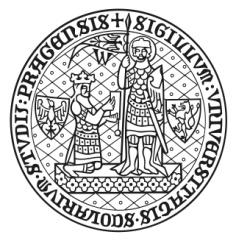 (pro projekty s celkovým rozpočtem pro FSV nad 7 mil. Kč a zahraniční projekty koordinované FSV)Název projektu:Jméno navrhovatele na FSV:Pracoviště navrhovatele:Kontakt na navrhovatele (tel., email):Název projektové soutěže:Odkaz na zadávací dokumentaci soutěže:Pracoviště a jméno hlavního navrhovatele u spoluřešitelských projektů:Doba trvání projektu:Osoba odpovědná za administraci projektu:Kontakt na administrátora (tel., email):Finanční manažer projektu (kdo zajistí; jak bude financován):Specifické požadavky na administrativní zajištění ze strany děkanátu (činnost, úvazek, financování):Požadavky na prostory (kancelářské i studijní); způsob řešení (např. vlastní prostory, pronájem):Celkový rozpočet projektu, kde je koordinátorem FSV:Celkový rozpočet FSV (v tis. Kč):Způsob stanovení režijních nákladů dle opatření 34/2018 - https://fsv.cuni.cz/opatreni-dekanky-c-342018 (zvolte odpovídající odstavec v části II.)Způsob financování případných korekcí/sankcí/nedoplatků (min. 5% z objemu projektu)